Муниципальное бюджетное общеобразовательное учреждение «Варваровская средняя общеобразовательная школа» Алексеевского городского округа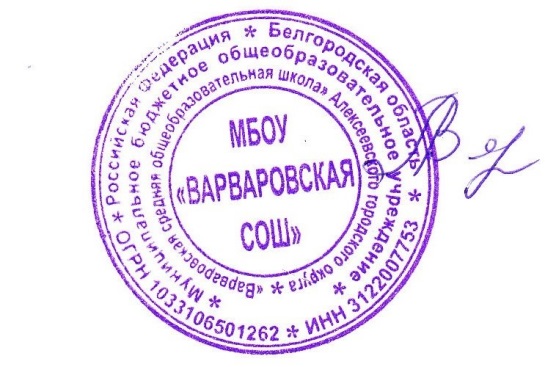 ПОЛОЖЕНИЕ«О ШКОЛЬНОМ СПОРТИВНОМ КЛУБЕ»1 Общие положения1.1. Школьный спортивный клуб «Олимп» (далее по тексту - Клуб) является структурным подразделением МБОУ «Варваровская СОШ» 1 1.2. Целью Клуба является привлечение обучающихся МБОУ «Варваровская СОШ» (далее по тексту - Школа) к систематическим занятиям физической культурой и спортом, развитие в Школе традиционных и наиболее популярных в Московском регионе видов спорта, пропаганда здорового образа жизни.1.3. Деятельность Клуба курирует заместитель директора Школы.1.4. Клуб осуществляет свою деятельность во взаимодействии со всеми образовательными подразделениями Школы.1.5. В своей деятельности Клуб руководствуется Конституцией РФ, Федеральным законом от 29.12.2012 г. № 273-ФЗ «Об образовании в Российской Федерации», Федеральным законом от 04.12.2007 г. № 329-ФЗ «О физической культуре и спорте в Российской Федерации», Письмом Министерства образования и науки РФ и Министерства спорта, туризма и молодежной политики РФ от 10.08.2011 г. № МД-1077/19, НП-02-07/4568 «Ометодических рекомендациях по созданию и организации деятельности школьных спортивных клубов», Приказом Минобрнауки России от 13.09.2013 № 1065 «Об утверждении порядка осуществления деятельности школьных спортивных клубов и студенческих спортивных клубов», законами и иными нормативными правовыми актами Белгородской области, а также настоящим Положением.1.6. Структура и штат Клуба утверждаются Директором Школы.1.7. Настоящее Положение вступает в силу с момента его утверждения Директором Школы.1.8. Для реализации целей, задач и функций деятельности Клуб взаимодействует с образовательными организациями, учреждениями физической культуры и спорта, общественными организациями.2 Задачи клуба2.1. Задачами деятельности Клуба являются:2.1.1. Разработка предложений по развитию физической культуры и спорта в Школе в рамках учебной и внеурочной деятельности.2.1.2. Вовлечение обучающихся в систематические занятия физической культурой и спортом, формирование у них мотивации и устойчивого интереса к укреплению здоровья.2.1.3. Организация физкультурно-спортивной работы Школе во внеурочное время.2.1.4. Активизация физкультурно-спортивной работы и участие всех обучающихся и иных участников образовательного процесса в спортивной жизни Клуба.2.1.5. Укрепление здоровья и физическое совершенствование участников образовательного процесса на основе систематически организованных массовых спортивно-оздоровительных мероприятий.2.1.6. Закрепление и совершенствование умений и навыков обучающихся, полученных на занятиях физической культуры, формирование жизненно необходимых физических качеств.2.1.7. Воспитание у обучающихся общественной активности и трудолюбия, самодеятельности и организаторских способностей.2.1.8. Привлечение к спортивно-массовой работе в Клубе известных спортсменов, ветеранов спорта, родителей обучающихся.2.1.9. Профилактика таких асоциальных проявлений в подростковой среде как наркомания, курение, алкоголизм, выработка потребности в здоровом образе жизни.3 Функции клуба3.1. Клуб в своей деятельности выполняет следующие функции:3.1.1. Организовывает постоянно действующие спортивные секции и кружки, охватывающие обучающихся всех возрастных групп.3.1.2. Организовывает и проводит физкультурно-оздоровительные и спортивно-массовые мероприятия.3.1.3. Формирует команды по видам спорта и обеспечивает их участие в соревнованиях различного уровня (внутришкольных, межрайонных, городских, всероссийских, международных).3.1.4. Пропагандирует в Школе основные идеи физической культуры, спорта, здорового образа жизни.3.1.5. Создает условия для подготовки членов Клуба к выполнению нормативов Всероссийского физкультурно-спортивного комплекса ГТО.3.1.6. Поощряет обучающихся, добившихся высоких показателей в физкультурно-спортивной работе.3.1.7. Расширяет и укрепляет материально-спортивную базу Клуба (оборудование спортивных сооружений и уход за ними, ремонт и изготовление простейшего спортивного инвентаря).4 Структура клуба4.1. Управление Клубом осуществляется его руководителем, назначаемым и освобождаемым от должности директором Школы.4.2. Руководитель Клуба осуществляет взаимодействие с администрацией Школы, органами местного самоуправления, спортивными организациями и учреждениями и Клубами других образовательных организаций.5 Имущественное и финансовое обеспечение деятельности клуба5.1. В соответствии с законодательством Российской Федерации финансирование деятельности Клуба обеспечивает Школа.5.2. Дополнительными источниками средств Клуба являются:- добровольные пожертвования;- взносы и передаваемые материальные ценности от государственных, частных и других организаций, предприятий, а также отдельных физических лиц.6 Права и обязанности членов клуба6.1. Все члены Клуба имеют равные права и несут равные обязанности.6.2. В соответствии с настоящим Положением члены Клуба имеют следующие права:6.2.1. Участвовать во всех мероприятиях, проводимых Клубом.6.2.2. Совмещать посещение секций по различным видам спорта в случае успешной успеваемости по остальным предметам учебной программы.6.2.3. Вносить предложения по вопросам совершенствования деятельности Клуба.6.2.4. Использовать символику Клуба.6.2.5. Входить в состав сборной команды Клуба.6.2.6. Получать всю необходимую информацию о деятельности Клуба.6.3.7.В соответствии с настоящим Положением члены Клуба обязаны:6.3.8. Соблюдать настоящее Положение.6.3.9. Бережно относиться к оборудованию, сооружениям и иному имуществу Клуба.6.3.10. Показывать личный пример здорового образа жизни и культуры болельщика.6.3.11. Посещать спортивные секции по избранному виду спорта.6.3.12. Принимать активное участие в спортивных и физкультурно-оздоровительных мероприятиях Школы.6.3.13. Соблюдать рекомендации врача по вопросам самоконтроля состояния здоровья и соблюдения правил личной гигиены.6.3.14. Ежегодно сдавать нормативы по физической культуре.6.3.15. Знать и выполнять правила по технике безопасности в процессе участия в спортивно-массовых мероприятиях.7 Документация клуба, учет и отчетность7.1. В своей деятельности Клуб руководствуется своим Положением, планом работы, календарным планом спортивных и иных мероприятий.7.2. Клуб должен иметь:7.2.1. Календарный план на учебный год, программы, учебные планы, расписание занятий.7.2.2. Журналы групп занимающихся.7.2.3. Протоколы соревнований по видам спорта, положения о них и других мероприятиях.8 Реорганизация и ликвидация клуба8.1. По настоящему Положению реорганизация и прекращение деятельности Клуба производится решением Директора Школы, оформленным приказом. ПРИНЯТОрешением педагогического советаМБОУ «ВарваровскаяСОШ» Алексеевского городского округаПротокол  от «12» 02 . 2019 г. № 4УТВЕРЖДАЮДиректор МБОУ «ВарваровскаяСОШ» Алексеевского городского округа___________________Л.В. ВерещакПриказ  от «12»02.2019 г. №   10